ПОСТАНОВЛЕНИЕШУÖМ         О внесении изменений и дополнений в постановление администрации городского поселения «Междуреченск» от 13.01.2015г. № 08   «Об  утверждении административного регламента предоставления муниципальной услуги «Выдача выписки из похозяйственной книги.»        В соответствии с    Федеральным законом от 27.07.2010 №210-ФЗ «Об организации предоставления государственных  и муниципальных услуг»,  руководствуясь  Уставом  городского поселения «Междуреченск»,            ПОСТАНОВЛЯЮ:            1. Внести изменения и  дополнения в административный регламент предоставления муниципальной услуги  «Выдача выписки из похозяйственной книги», утвержденный постановлением администрации городского  поселения «Междуреченск»  от  13.01.2015г. № 08,  согласно приложению к настоящему постановлению.           2. Настоящее постановление вступает в силу со дня его официального обнародования.           3. Контроль за выполнением настоящего постановления оставляю за собой.Руководитель администрации   поселения                                                       С.Е. ТимохинАдминистрациягородского поселения «Междуреченск»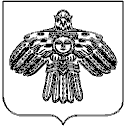 «Междуреченск» кар  овмöдчöминлöн администрацияот16 апреля2018 г№48Республика Коми пгт МеждуреченскУл. Интернациональная,5Республика Коми пгт МеждуреченскУл. Интернациональная,5Республика Коми пгт МеждуреченскУл. Интернациональная,5